Jullie gaan luisteren naar een uitzending van Radio Oranje.Helaas zijn er wat woorden weggevallen vanwege de kwaliteit van de uitzending.Welke woorden?Woord 1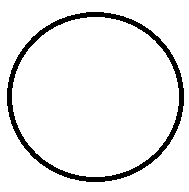 Woord 2Woord 3Woord 4Woord 5Woord 6Zet de letters in de juiste vakjes om naar het nummer van het alfabet:Zet de getallen op de juiste volgorde in de witte vakjes UitkomstAntwoordenJullie gaan luisteren naar een uitzending van Radio Oranje.Helaas zijn er wat woorden weggevallen vanwege de kwaliteit van de uitzending.Welke woorden?Woord 1Woord 2Woord 3Woord 4Woord 5Woord 6Zet de letters in de juiste vakjes om naar het nummer van het alfabet:11 x 12 + 7 + 4 + 20 + 18Uitkomst: 181TEKSTRadio Oranje IntroGeachte luisteraars. Gisteren op 30 april 1945, om 18:00 uur bereikte ons het nieuws dat Adolf Hitler zelfmoord heeft gepleegd bij zijn ondergrondse bunker in Berlijn.Het kan nu nooit lang meer duren voor ons mooie Nederland definitief en in haar geheel wordt verlost van het juk der Duitse bezetter.In deze uitzending een opsomming van militaire gebeurtenissen, sedert het uitbreken van deze verschrikkelijke oorlog, die leidden tot de val van de dictator Adolf Hitler.Op 1 september in het jaar 1939 brak deze verschrikkelijke oorlog uit door de agressieve buitenlandse politiek van de nazi’s. Zij vielen zonder genade Polen binnen dat een dapper maar kansloos verzet bood tegen de Duitse agressie. Tegelijkertijd viel ook het communistische Sovjetleger Polen binnen, wat in het geniep afgesproken was in het niet-aanvalsverdrag uit het jaar 1938.Door de nieuwe aanvalstactiek die de Duitsers zelf […….] noemen valt niet alleen Polen, maar ook Denemarken, Noorwegen, Frankrijk, Luxemburg, België en… Nederland.Gelukkig kunnen hare majesteit koningin Wilhelmina en de Nederlandse ministers tijdig het land ontvluchten om vanuit Engeland de bevolking van Nederland moed in te spreken.In juni 1941 blijkt de verraderlijke aart van de nationaalsocialisten: Hitler valt de Sovjet-Unie aan, ondanks zijn belofte aan de Sovjetleider […….]. De verovering van Rusland verloopt soepel voor het leger van Hitler.In december van het jaar 1941 wordt uit het niets de Amerikaanse vloot vernietigd door laaghartige Japanse Kamikazepiloten. Door deze nietsontziende aanval op de marinebasis Pearl Harbor wordt de Verenigde Staten betrokken in de oorlog.De kwaadaardige Japanners bereiken in januari van het jaar 1942 ook onze prachtige kolonie Nederlands-Indië. Zonder enig proces of een greintje mededogen worden onze landgenoten geïnterneerd in kampen: mannen, vrouwen en kinderen. De Japanse bezetting is begonnen.Aan het einde van het jaar 1942 bereiken de Duitsers de stad [………] langs de rivier de Wolga. Met ijzeren discipline verdedigen de Russen de stad, vernoemd naar hun leider. De ganse winter wordt hard gevochten en uiteindelijk dringt het Rode Sovjetleger de Duitsers terug richting het westen.Ook aan de andere kant van Europa wordt in het jaar 1944 hard gevochten. Op 6 juni van dat jaar vindt [……….] plaats: de invasie op de Franse stranden. Bij deze militaire actie zijn vele geallieerden een dappere dood gestorven. Toch is de actie een succes en moet Duitsland vanaf dat moment een tweefrontenoorlog voeren.De Duitsers laten zich niet makkelijk overlopen en er zit geen schot in de bevrijding van West-Europa. In een poging om ons prachtige Nederland te bevrijden zijn in september van het jaar 1944 geallieerde parachutisten geland op verschillende strategische plaatsen in Nederland. Helaas was deze operatie […….] geen succes en werden alleen de provincies ten zuiden van de grote rivieren bevrijd.Maanden hebben de Nederlanders in de winter van 1944 op 1945 in armoede, kou en honger geleefd.Maar ons volk komt alleen maar sterker uit deze [……...]. Het is nu afwachten hoe lang de Duitsers de strijd zonder hun führer kunnen volhouden.Nederlanders: de bevrijding is nabij! Houdt dapper stand!Lang leve Nederland! Leve de koningin! Hoera!Geachte luisteraars. Gisteren op 30 april 1945, om 18:00 uur bereikte ons het nieuws dat Adolf Hitler zelfmoord heeft gepleegd bij zijn ondergrondse bunker in Berlijn.Het kan nu nooit lang meer duren voor ons mooie Nederland definitief en in haar geheel wordt verlost van het juk der Duitse bezetter.In deze uitzending een opsomming van militaire gebeurtenissen, sedert het uitbreken van deze verschrikkelijke oorlog, die leidden tot de val van de dictator Adolf Hitler.Op 1 september in het jaar 1939 brak deze verschrikkelijke oorlog uit door de agressieve buitenlandse politiek van de nazi’s. Zij vielen zonder genade Polen binnen dat een dapper maar kansloos verzet bood tegen de Duitse agressie. Tegelijkertijd viel ook het communistische Sovjetleger Polen binnen, wat in het geniep afgesproken was in het niet-aanvalsverdrag uit het jaar 1938.Door de nieuwe aanvalstactiek die de Duitsers zelf blitzkrieg noemen valt niet alleen Polen, maar ook Denemarken, Noorwegen, Frankrijk, Luxemburg, België en… Nederland.Gelukkig kunnen hare majesteit koningin Wilhelmina en de Nederlandse ministers tijdig het land ontvluchten om vanuit Engeland de bevolking van Nederland moed in te spreken.In juni 1941 blijkt de verraderlijke aart van de nationaalsocialisten: Hitler valt de Sovjet-Unie aan, ondanks zijn belofte aan de Sovjetleider Stalin. De verovering van Rusland verloopt soepel voor het leger van Hitler.In december van het jaar 1941 wordt uit het niets de Amerikaanse vloot vernietigd door laaghartige Japanse Kamikazepiloten. Door deze nietsontziende aanval op de marinebasis Pearl Harbor wordt de Verenigde Staten betrokken in de oorlog.De kwaadaardige Japanners bereiken in januari van het jaar 1942 ook onze prachtige kolonie Nederlands-Indië. Zonder enig proces of een greintje mededogen worden onze landgenoten geïnterneerd in kampen: mannen, vrouwen en kinderen. De Japanse bezetting is begonnen.Aan het einde van het jaar 1942 bereiken de Duitsers de stad Stalingrad langs de rivier de Wolga. Met ijzeren discipline verdedigen de Russen de stad, vernoemd naar hun leider. De ganse winter wordt hard gevochten en uiteindelijk dringt het Rode Sovjetleger de Duitsers terug richting het westen.Ook aan de andere kant van Europa wordt in het jaar 1944 hard gevochten. Op 6 juni van dat jaar vindt D-day plaats: de invasie op de Franse stranden. Bij deze militaire actie zijn vele geallieerden een dappere dood gestorven. Toch is de actie een succes en moet Duitsland vanaf dat moment een tweefrontenoorlog voeren.Toch laten de Duitsers zich niet makkelijk overlopen en zit er geen schot in de bevrijding van West-Europa. In een poging om ons prachtige Nederland te bevrijden zijn in september van het jaar 1944 geallieerde parachutisten geland op verschillende strategische plaatsen in Nederland. Helaas was deze operatie Market Garden geen succes en werden alleen de provincies ten zuiden van de grote rivieren bevrijd.Maanden hebben de Nederlanders in de winter van 1944 op 1945 in armoede, kou en honger geleefd.Maar ons volk komt alleen maar sterker uit deze hongerwinter. Het is nu afwachten hoe lang de Duitsers de strijd zonder hun führer kunnen volhouden.Nederlanders: de bevrijding is nabij! Houdt dapper stand!Lang leve Nederland! Leve de koningin! Hoera!--x++++BLITZKRIEGSTALINSTALINGRAD D -DAY MARKET-GARDENHONGERWINTER1112742018